§431.  DefinitionsAs used in this chapter, unless the context otherwise indicates, the following terms have the following meanings.  [PL 1989, c. 620 (NEW).]1.   "Access" means to gain logical entry into, instruct, communicate with, store data in or retrieve data from any computer resource.[PL 1989, c. 620 (NEW).]2.   "Computer" means an electronic, magnetic, optical, electrochemical or other high-speed data processing device performing logical, arithmetic or storage functions and includes any data storage device or communications facility directly related to or operating in conjunction with the device.[PL 2013, c. 297, §1 (AMD).]3.   "Computer information" means a representation of information, knowledge, facts, concepts or instructions that are confidential or proprietary, are being prepared or have been prepared from an organized set of data and are located in computer memory or on magnetic, optical or mechanical media transferable directly to or useable directly by a computer as a source of data or instructions.[PL 1989, c. 620 (NEW).]4.   "Computer network" means a combination of one or more computers and communication facilities with the capability to transmit information among the devices or computers.[PL 1989, c. 620 (NEW).]5.   "Computer program" means an ordered set of data representing coded instructions or statements that, when executed by a computer, cause the computer to process data.[PL 1989, c. 620 (NEW).]6.   "Computer software" means a set of computer programs, procedures and associated documentation used in the operation of a computer system.[PL 1989, c. 620 (NEW).]7.   "Computer system" means any combination of a computer or computers with the documentation, computer software or physical facilities supporting the computer.[PL 1989, c. 620 (NEW).]8.   "Computer resource" means a computer program, computer software, computer system, computer network, computer information or any combination thereof.[PL 1989, c. 620 (NEW).]9.   "Computer virus" means any computer instruction, information, data or program that degrades the performance of a computer resource; disables, damages or destroys a computer resource; or attaches itself to another computer resource and executes when the host computer program, data or instruction is executed or when some other event takes place in the host computer resource, data or instruction.[PL 1989, c. 620 (NEW).]9-A.   "Criminal justice agency" means a governmental agency of the State or any subunit of a governmental agency of the State at any governmental level that performs the administration of criminal justice pursuant to statute.  "Criminal justice agency" includes the Department of the Attorney General and district attorneys' offices.  As used in this subsection, "administration of criminal justice" means activities relating to the investigation of all or specific crimes and the prosecution of offenders.[PL 2013, c. 519, §7 (NEW).]10.   "Damage" means to destroy, alter, disrupt, delete, add, modify, or rearrange any computer resource by any means.[PL 1989, c. 620 (NEW).]10-A.   "Data storage device" means any computer or accessory device, designed for or capable of storing digital media or data, including, but not limited to, installed or transportable hard drives, memory cards and servers.[PL 2013, c. 297, §2 (NEW).]11.   "Not authorized" and "unauthorized" mean not having consent or permission of the owner, or person licensed or authorized by the owner to grant consent or permission, to access or use any computer resource, or accessing or using any computer resource in a manner exceeding the consent or permission.[PL 1989, c. 620 (NEW).]SECTION HISTORYPL 1989, c. 620 (NEW). PL 2013, c. 297, §§1, 2 (AMD). PL 2013, c. 519, §7 (AMD). The State of Maine claims a copyright in its codified statutes. If you intend to republish this material, we require that you include the following disclaimer in your publication:All copyrights and other rights to statutory text are reserved by the State of Maine. The text included in this publication reflects changes made through the First Regular and First Special Session of the 131st Maine Legislature and is current through November 1. 2023
                    . The text is subject to change without notice. It is a version that has not been officially certified by the Secretary of State. Refer to the Maine Revised Statutes Annotated and supplements for certified text.
                The Office of the Revisor of Statutes also requests that you send us one copy of any statutory publication you may produce. Our goal is not to restrict publishing activity, but to keep track of who is publishing what, to identify any needless duplication and to preserve the State's copyright rights.PLEASE NOTE: The Revisor's Office cannot perform research for or provide legal advice or interpretation of Maine law to the public. If you need legal assistance, please contact a qualified attorney.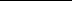 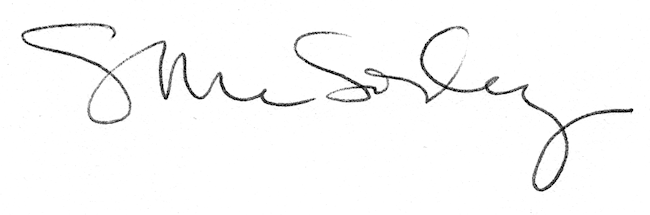 